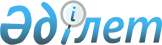 О передаче оружия Службе внешней разведки Республики Казахстан "Сырбар"Постановление Правительства Республики Казахстан от 4 августа 2009 года № 1179

      Правительство Республики Казахстан ПОСТАНОВЛЯЕТ:



      1. Комитету национальной безопасности Республики Казахстан (по согласованию) в установленном законодательством порядке передать Службе внешней разведки Республики Казахстан "Сырбар" (по согласованию) оружие согласно приложению к настоящему постановлению.



      2. Настоящее постановление вводится в действие со дня подписания.      Премьер-Министр

      Республики Казахстан                       К. Масимов

Приложение          

к постановлению Правительства

Республики Казахстан     

от 4 августа 2009 года № 1179

                             Перечень

  оружия, передаваемого Комитетом национальной безопасности

            Республики Казахстан Службе внешней разведки

                   Республики Казахстан "Сырбар"
					© 2012. РГП на ПХВ «Институт законодательства и правовой информации Республики Казахстан» Министерства юстиции Республики Казахстан
				№ п/пНаименование оружияЕдиница измеренияКоличествоЗаводской

номер1.5,45 мм АКС - 74 (автомат

Калашникова)комплект154730002.5,45 мм АКС - 74 (автомат

Калашникова)комплект154725123.5,45 мм АКС - 74У (автомат

Калашникова)комплект16978954.9 мм ПМ (пистолет Макарова)комплект1ЛИ3305.9 мм ПМ (пистолет Макарова)комплект1НТ4682М6.9 мм ПМ (пистолет Макарова)комплект1НП2665М7.9 мм ПМ (пистолет Макарова)комплект1НХ19928.9 мм ПМ (пистолет Макарова)комплект1КЕ38589.9 мм ПМ (пистолет Макарова)комплект1ОН200610.9 мм ПМ (пистолет Макарова)комплект1НП3044М11.9 мм ПМ (пистолет Макарова)комплект1НТ842М